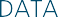 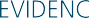 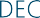 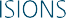  DAVID COX RESEARCH PRIZE NOMINATION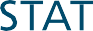 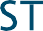 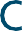 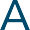 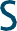 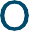 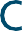 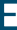 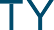  For Award in 2025CriteriaThe David Cox Research Prize is awarded annually to a fellow of the Society near the beginning of their research career for an outstanding published contribution to statistical theory or application.The Prize has a limit in terms of the number of years since the award of a PhD. This limit applies to the year in whichthe RSS award is made, not to the year of nomination, and to the year in which the PhD was completed, not to the date of formal graduation.Eligible candidates must be within four years of the award of their PhD. Additional allowance may be made for known career breaks. Please provide below a detailed case for the candidate being nominated including references to publications, papers presented, links to further information and other contributions as specified by the criteria for the award.I/We confirm that the candidate meets the criteria set out above for The David Cox Research Prize.  Title:    	   Name:    Date:   	 Royal Statistical Society | 12 Errol Street, London EC1Y 8LX | +44 (0)20 7638 8998 | info@rss.org.uk | rss.org.ukAward David Cox Research PrizeIndividual/Group/Committee making nomination:Contact email:Name of candidate for award:Email address for candidate (nomination will not be accepted if there is no valid email):Website for candidate (if relevant):Date of award of PhD (if known - nominee must be within four years of the award):Short summary of case for candidate: